Upplands Idrottshistoriska Förening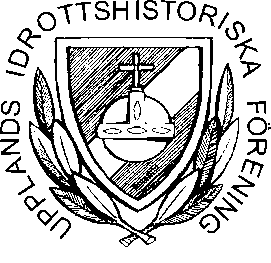 Verksamhetsberättelse 2014ÅrsmötetUpplands Idrottshistoriska Förenings 28:e årsmöte hölls den 6 mars i Idrottens hus, Uppsala. Mötesförhandlingarna genomfördes snabbt med Sven Danielsson som ordförande. Därefter berättade B-G Österdahl om arbetet med boken ”Uppländsk friidrottsstatistik”, Roger Sundin berättade om sitt arbete med uppländsk idrottsbibliografi och Anette Wixner talade sig varm för damfotboll.StyrelsenStyrelsen har bestått av  Bernt Karlsson ordförande, Bengt Carlsson vice ordförande, Sten Johansson sekreterare, Åke Nilsson kassör samt ledamöterna Bo Westling, Per-Erik Karlsson och Leif Wahlström. Sven Danielsson har varit adjungerad med styrelsen. Elsie Ekedahl och Rolf Pålbrant är hedersledamöter.Styrelsen har hållit sex sammanträden.VU har varit Bengt Carlsson sammankallande samt Åke Nilsson och Sten Johansson.Revisorer och valberedningIngmar Reimer har varit revisor med Sören Eriksson som suppleant.Kent Carlén och Bertil Karlsson har utgjort valberedning med Kent som sammankallande.MedlemsantalAntalet medlemmar var vid årsskiftet 432 enskilda och 24 föreningar/förbund, totalt 456. En ökning med 118 från föregående år. En skrift avsedd att användas vid medlemsvärvning har tagits fram.RepresentationFöreningen har genom styrelsen varit representerad vid följande möten och jubileer.SMK Uppsala 100 år			Bernt KarlssonUpplands Idrottsförbunds årsmöte		Bernt KarlssonUppsala GF				Bernt KarlssonUppländsk idrottsbibliografiArbetet med uppländsk idrottsbibliografi fortgår. Roger Sundin ansvarar för detta.Uppländska IdrottsminnenUppländska Idrottsminnen har under året utkommit med 5 nummer. Bengt Carlsson är redaktör och står för huvuddelen av innehållet.HemsidaFöreningens hemsida www.laget.se/upplandsihf uppdateras kontinuerligt med information om våra aktiviteter. Sten Johansson ansvarig.Resor6 maj åkte vi till Orionparken i Hallstavik och speedwaymatchen Rospiggarna-Vetlanda. Guide på bussen var Lars S. Björndahl och vid maten gästades vi av Erik Stenlund samt UNT-reportern Håkan Lund. Mycket bra speedwaymatch men tyvärr väldigt kallt.28 september begav vi oss till Tele2 Arena. Vi åt mat på Enzo`s under arenan och gick sedan upp till våra platser för matchen Hammarby-Sirius. Bra match där Sirius till slut fick ge sig.Båda resorna var fulltecknade.Idrottscaféer19 mars bandycafé på Idrottens Hus med Classe Bengtsson som kåsör. Ett 20-tal trotsade snöovädret och kom och lyssnade.9 april café med anledning av Gimo IF 100 år i Idrottsgården i Gimo. Yngve Vällstrand visade bilder och berättade om Gimo IF:s 100-åriga historia. I samband med bildvisningen intervjuades Clas-Göran ”Myggan” Wallin, Yngve Lind, Peter Johansson och Kenneth Olofsson. Hela 165 personer närvarande.23 april simmarcafé på Fyrishov med ett 25-tal deltagare. Kent Eriksson guidade oss runt i lokalerna och vid fikat berättade Richard Milton om sin karriär.16 september fotbollscafé om IK Sirius allsvenska sejour i Uppsala Industriminnesförenings lokaler. I panelen satt Hans-Uno Persson, Staffan Persson, Roland Grip, Ulf Wahlqvist, Per Hansson och Åke Hammarström. 50-talet åhörare på plats.16 oktober var vi åter i Industriminnesföreningens lokal. Gäst denna gång var friidrottens förbundskapten Karin Torneklint som berättade om sitt liv tillsammans med landslaget. Åter ett 50-tal intresserade lyssnare på plats.4 december motorcafé SMK Uppsala 100 år med bl.a. Åke ”Bryggarn” Andersson. Även här ett 50-tal åhörare. Slutord2014 blev på många sätt ett bra år för vår förening. Medlemsantalet ökade kraftigt, våra idrottscaféer var välbesökta och resorna fulltecknade. Uppländska Idrottsminnen får stor uppskattning från mottagarna. Dock finns det fortfarande mycket kvar att göra. Fler måste få chansen att bli med i UIHF och få känna glädjen av att viktiga idrottshändelser inte blir bortglömda. Styrelsen ser med tillsförsikt fram mot ett innehållsrikt 2015 med stort del-tagande på våra aktiviteter.Februari 2014Bernt Karlsson	Bengt Carlsson	Sten Johansson	Åke NilssonBo Westling		Per-Erik Karlsson	Leif Wahlström